8 Свидетельство о приёмке8.1 Светильник стационарный светодиодный Серия "SM" соответствует требованиям Технических регламентов Таможенного Союза «О безопасности низковольтного оборудования» (ТР ТС 004/2011),  «Электромагнитная совместимость технических средств» (ТР ТС 020/2011), 8.2 Безопасность обеспечена соответствием технического регламента Евразийского экономического союза ТР ЕАЭС 037/2016 «Об ограничении применения опасных веществ в изделиях электротехники и радиоэлектроники» и признаны пригодным для эксплуатации.
8.3 Модель светодиодного светильника
СВЕТИЛЬНИКИ СО СВЕТОДИОДНЫМИ ИСТОЧНИКАМИ СВЕТА 
GL-ST-SM150-120-ecoДата изготовления «» января 2021г. № Партии 000000Штамп технического контроля производителя________Дата продажи «» января 2021 г.8.1 При обнаружении неисправностей в период гарантийных обязательств обращаться:                 
                  ООО «ТД Грин Лайтс»                   117218, г. Москва, Нахимовский                   проспект, дом 32, пом 1, ком 1Б1В1Г                 +7 495 798 02 77                  info@g-lights.ru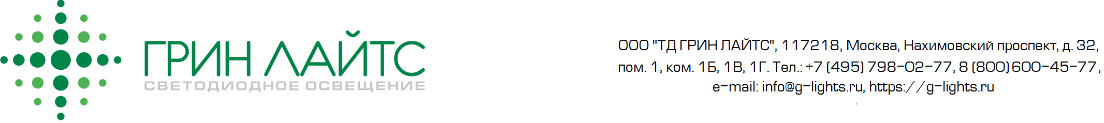 
ПАСПОРТиИНСТРУКЦИЯ ПО ЭКСПЛУАТАЦИИСВЕТИЛЬНИК СО СВЕТОДИОДНЫМИ ИСТОЧНИКАМИ СВЕТА 150 Вт GL-ST-SM150-120-eco
Артикул: GL-ST-SM150-120-eco Серия "SM"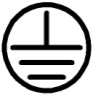 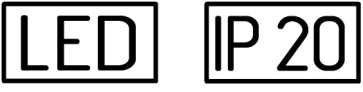 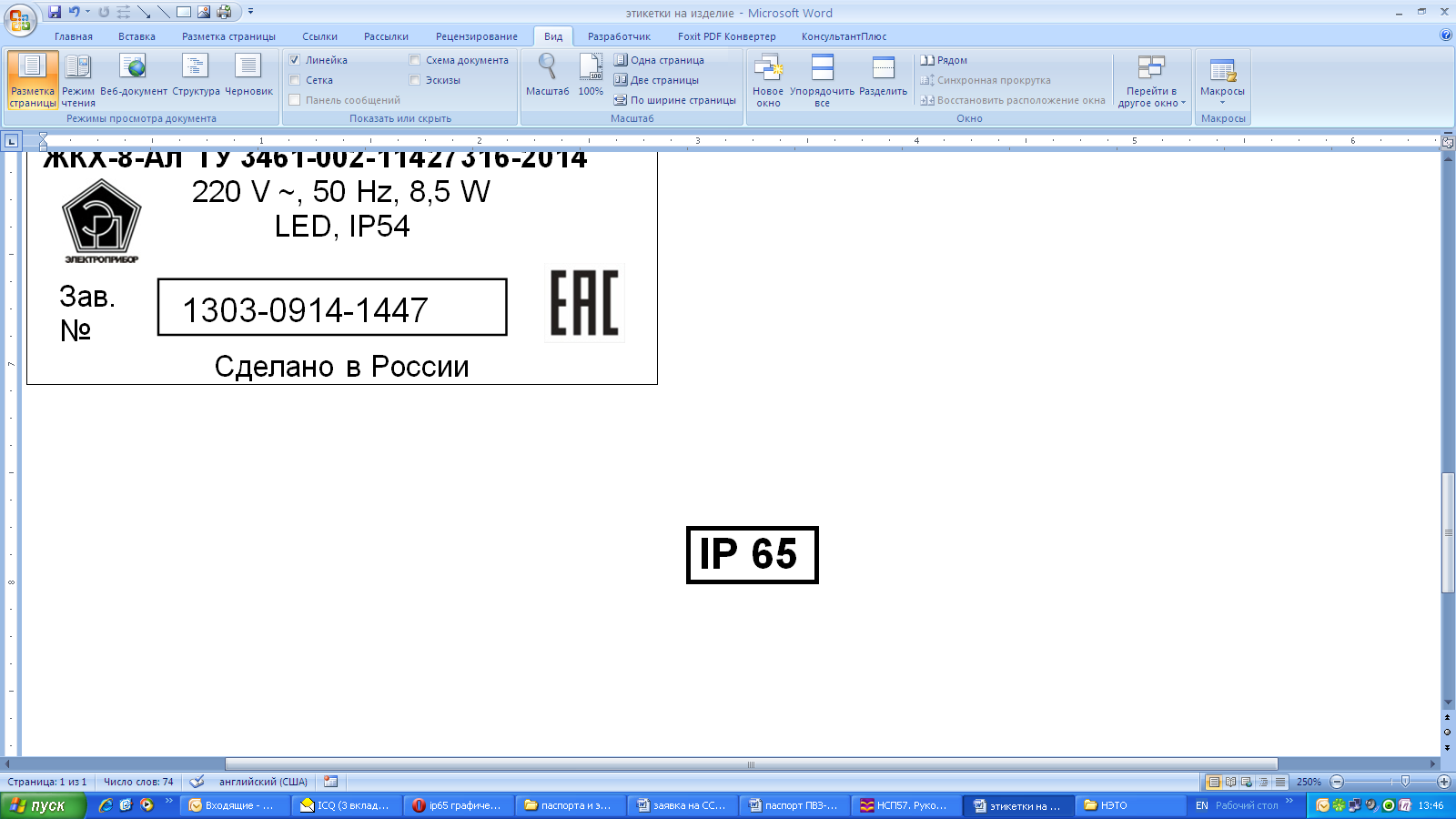 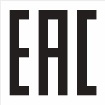 ВВЕДЕНИЕ           Настоящий паспорт является документом, удостоверяющим установленные изготовителем основные параметры и технические характеристики изделия, а также требования по соблюдению правил его монтажа, эксплуатации и хранению, выполнение которых потребителем, накладывает гарантийные обязательства на изготовителя и обеспечивает заявленный срок функционирования изделия.1 Основные сведения об изделии1.1 Светильники стационарные светодиодные серии "SM" (далее, светильники) предназначены для освещения промышленных зон, складов, коридоров, хозяйственных и рабочих помещений и других промышленных помещений, где расчётная высота подвеса, позволяет обеспечить требуемый уровень освещенности. Светильники изготовлены по ТУ 27.40.39-001-20338787-2019.            1.2. Технические характеристики Светильника, за счет использования современных комплектующих, позволяют добиться: высокой светоотдачи, бесшумности во время эксплуатации, отсутствия мерцания, стабильности силы света, мгновенного включения, устойчивости к внешним вибрациям во всем диапазоне рабочих температур и питающих напряжений. 2 Основные технические характеристикиGL-ST-SM150-120-eco3 Требования безопасности при монтаже и эксплуатации3.1 Установка и эксплуатация светильников должна производиться в соответствии с «Правилами технической эксплуатации электроустановок потребителей» и настоящим Паспортом.3.2 ВНИМАНИЕ: ЗАПРЕЩАЕТСЯ МОНТИРОВАТЬ, ДЕМОНТИРОВАТЬ СВЕТИЛЬНИК ПРИ ПОДКЛЮЧЕННОМ НАПРЯЖЕНИИ.3.3 С целью исключения поражения электрическим током, светильник должен быть заземлен. ЗАПРЕЩАЕТСЯ ЭКСПЛУАТАЦИЯ СВЕТИЛЬНИКА БЕЗ ЗАЩИТНОГО ЗАЗЕМЛЕНИЯ.3.4 ЗАПРЕЩАЕТСЯ ЭКСПЛУАТАЦИЯ СВЕТИЛЬНИКА С ПОВРЕЖДЕН-НОЙ ИЗОЛЯЦИЕЙ ПРОВОДОВ И МЕСТ ЭЛЕКТРИЧЕСКИХ СОЕДИНЕНИЙ.3.5 ЗАПРЕЩАЕТСЯ САМОСТОЯТЕЛЬНО РАЗБИРАТЬ (КРОМЕ ДЕЙСТВИЙ, НЕОБХОДИМЫХ ДЛЯ КРЕПЛЕНИЯ СВЕТИЛЬНИКА) И РЕМОНТИРОВАТЬ СВЕТИЛЬНИК. 
        4 Монтаж и обслуживание4.1 Эксплуатация светильников производится в соответствии с «Правилами технической эксплуатации электроустановок потребителей».4.2  Монтаж светильников.4.2.1.  Распаковать светильник.4.2.2. Установить и закрепить светильник на место эксплуатации с помощью креплений, входящих в комплект (подвес, скоба, консоль, метизы).4.2.3.  Подключить питающие провода. Учесть степень герметичности монтажных соединений.5 Комплектность* - допускается 1 паспорт на партию поставки по согласованию с заказчиком.* - допускается 1 упаковочная коробка на 2 (5) светильников по согласованию с заказчиком.6 Правила хранения6.1 Светильник должен храниться в закрытых помещениях при температуре окружающего воздуха от -45 до +45 °С и относительной влажности 80% в упаковке производителя при отсутствии в воздухе кислотных и других агрессивных примесей. 6.2 После пребывания светильника в условиях предельных температур и высокой влажности его необходимо  выдержать при температуре  20-25 °C  и относительной  влажности 80% в течении 8 часов.

7 Гарантии изготовителя7.1. ООО «ТД Грин Лайтс» гарантирует соответствие поставляемых светильников требованиям ТУ  27.40.39-001-20338787-2019 при соблюдении потребителем условий эксплуатации, хранения, монтажа, установленных ТУ и данным паспортом.7.2. Гарантийный срок эксплуатации светильников – 36 месяцев с даты продажи.              7.3. Подключение данного изделия к электросетям, в соответствии с требованиями ПУЭ 7 и использование согласно ПТЭЭП, является ОБЯЗАТЕЛЬНЫМ. *               7.4. Выход из строя изделия, подключенного к электросетям общего пользования не соответствующим по Качеству Электроэнергии (КЭ) требованиям ГОСТ 32144-2013 «Электрическая энергия. Совместимость технических средств электромагнитная. Нормы качества электрической энергии в системах электроснабжения общего назначения» - НЕ ЯВЛЯЕТСЯ ГАРАНТИЙНЫМ.               7.5. В случае выхода из строя изделия в процессе его эксплуатации, официальные рекламации оформленные в соответствии с Инструкцией П-7, принимаются при наличии Сертификата соответствия КЭ и Заключения сертифицированной электротехнической лаборатории, подтверждающих стабильность электросети у конечного Пользователя.               7.6. При отсутствии штампа магазина или торгующей организации срок гарантии исчисляется со дня выпуска изделия производителем, который указывается в настоящем паспорте.7.7.  За неправильную транспортировку, хранение, монтаж и эксплуатацию светильников, предприятие-изготовитель ответственности не несет.*Нарушение условий установки и эксплуатации энергопотребляющих установок, является административным правонарушением и влечет наложение штрафа - на юридических лиц - от двадцати тысяч до сорока тысяч рублей или административное приостановление деятельности на срок до девяноста суток. (КоАП РФ Статья 9.11.)       GL-ST-SM150-120-ecoДлина, мм: 510Ширина, мм: 213Высота, мм: 87Диаграмма КСС: Косинусная (120°) Герметичность: ≥IP65Потребление, Вт: 150Световой поток, Лм: 22400Повышенная светоотдача: под заказМонтажные габариты, мм: 557х213х104Входное напряжение, В: 176 - 264Коэффициент мощности: ~0,98Цветовая температура, К: 5000Материал корпуса: Алюминий анодированный Материал рассеивателя: Поликарбонат прозрачныйТемпература эксплуатации, °С: от -40 до +50Климатическое исполнение: УХЛ1Гальваническая развязка: ЕстьДиммирование: ОпциональноВид крепления: Встроенная консоль до 55мм Кол-во светодиодов, шт72Вес светильника, кг: 6.6В комплект поставки входят:КоличествоСветодиодный светильник, шт.1Крепление Встроенная консоль до 55мм, шт.1*Упаковочная коробка, шт.1*паспорт/инструкция по эксплуатации, шт.1